 Ffurflen Gais A a B, 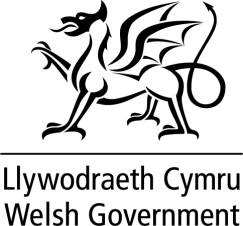 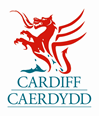 Grant Cymorth i Ddarparwyr Gofal Plant (Cwtch)(Hydref 2020-Gwanwyn 2021)Manylion y Sefydliad sy’n YmgeisioRhowch drosolwg bras o’ch sefydliad (gan gynnwys unrhyw ysgolion yr ydych yn eu gwasanaethu)Rhowch fanylion am natur eich gwasanaeth:Rhowch fanylion fel y bo'n briodolRhowch fanylion y cau gorfodol ynghyd â chopi o'r Wybodaeth a gafwyd gan Iechyd Cyhoeddus Cymru/Iechyd yr Amgylchedd/Profi, Olrhain, Diogelu a’r Landlord: (Grant A a B)Faint o leoedd gofal plant sydd wedi'u harchebu fydd yn cael eu colli yn sgil cau'r Feithrinfa/Ystafell/Lleoliad Gwarchod Plant? (Grant A)Rhowch esboniad o sut mae'r cyfyngiadau allanol wedi arwain at gau yn gyfan gwbl neu'n rhannol, a cholli incwm na ellir ei osgoi. (Grant B)Rhowch fanylion am gostau staff (staff nad ydynt yn defnyddio’r Cynllun Ffyrlo neu’r Cynllun Cymorth Hunanynysu) Grant BCyflwynwch gopïau o'r hysbysiad yr anfonwyd at AGC  yn rhoi’r manylion am gau ac ailagor (Grant A a B) C. Grant Costau Uwch Gellir defnyddio'r grant hwn i dalu am gostau uwch sy'n gysylltiedig â’r Coronafeirws, e.e. prynu cyfarpar diogelu personol, costau gwresogi ychwanegol sy'n deillio o'r angen i gynyddu'r awyru a gofynion glanhau ychwanegolBydd y lleoliadau'n derbyn taliad untro gydag uchafswm symiau wedi'u capio fel y dangosir isod, yn dibynnu ar gofrestriad gyda AGC:* Brecwast, ar ôl ysgol, cylch chwarae a crèche** Meithrinfa gofal dydd llawn, gofal yn ystod y gwyliauRhowch dystiolaeth o gostau ychwanegol yr aethpwyd iddynt gyda'ch cais 'Datganiad a Llofnod yr YmgeisyddOs cymeradwyir y cyllid, talwch y grant i'r cyfrif banc isod:Trwy lofnodi’r datganiad hwn, rwyf yn cadarnhau cywirdeb y cais hwn; fy mod wedi darllen, wedi deall ac wedi derbyn y Canllawiau a’r Telerau ac Amodau; na chaiff y cyllid hwn ei ddefnyddio ond at y dibenion a amlinellir yn y cais hwn ac y bydd rhaid ad-dalu'r cyllid os nas ddefnyddir felly. Dylech argraffu, llofnodi a dychwelyd eich cais wedi'i gwblhau i'r cyfeiriad isod:Cymorth Busnes Gofal Plant Caerdydd, Y Ganolfan Gynadledda, East Moors Road, Caerdydd CF24 5RR
“This form is available in English / Mae’r ffurflen hon ar gael yn Saesneg.”SefydliadWard EtholiadolCyfeiriadCod PostE-bostFfônGwefanStatws CyfreithiolGofal Dydd LlawnYdy/Nac ydyCylch Gofal Sesiynol, Cylch ChwaraeYdy/Nac ydyClwb BrecwastYdy/Nac ydyClwb ar ôl YsgolYdy/Nac ydyClwb GwyliauYdy/Nac ydyCyfanswm nifer y sesiynau a gynigir bob wythnosSesiynau llawn amserSesiynau rhan amserCyfanswm nifer y diwrnodau a gollwydEnwau'r aelodau staff yr effeithir arnyntRôlOriau wythnosolCynllun Cadw Swyddi Drwy Gyfnod y Coronafeirws (Ffyrlo)  IE/NACyllid arall (e.e. Grant Hunanynysu o £500, Cynllun Cymorth Incwm i’r Hunangyflogedig drwy Gyfnod y Coronafeirws)  IE/NASwm i'w hawlio (fel y nodir yn y Telerau ac Amodau amgaeedig)Math y lleoliadSwm (£)Nodwch math y lleoliadGwarchodwr Plant250 Sesiynol*350 Gofal Dydd Llawn**500Cadarnhewch y canlynol:Cadarnhewch y canlynol:Mae’r sefydliad wedi cofrestru gyda Dewis Cymru a bydd gwybodaeth yn cael ei diweddaru’n gysonGrant A,B&CMae pob awdurdod priodol wedi cael ei hysbysu o unrhyw newidiadau perthnasol i'n gwasanaethauGrant A,B&CRwyf wedi amgáu copïau dilys o’r dogfennau isod:Rwyf wedi amgáu copïau dilys o’r dogfennau isod:Dogfen Llywodraethu Cyfreithiol (Cyfansoddiad, Tystysgrif Corffori, ayyb)Grant A,B&CTystysgrif Gofrestru AGC (neu dystiolaeth o gychwyn y broses gofrestru)Grant A,B&CLlythyr neu e-bost gan Iechyd Cyhoeddus Cymru/Iechyd yr Amgylchedd, Profi, Olrhain DiogeluGrant A&BCopi o lythyr gan Landlord, parthed: newidiadau gofynnol i wasanaeth/cauGrant BCopi o hysbysiad cau ac ailagor yr anfonwyd at AGC Grant A&BCadarnhad bod y manylion ynglŷn â’r lleoedd gofal plant wedi'u harchebu yn gywir ac yn gyfredol Grant A&BSgan/copi o'r gofrestr archebu wedi'i golygu yn cynnwys manylion yr archebion llawn-amser a rhan-amser mewn lleoliadau gofal dydd llawn yr hawlir amdanynt, gyda’r manylion cywir a chyfredolGrant A&BCadarnhad na chodwyd tâl ar rieni drwy gydol y cyfnod cau a bod yr holl rieni yr effeithiwyd arnynt wedi derbyn copi o'r llythyr templed a ddarparwyd gan yr Awdurdod LleolGrant A&BCadarnhad nad yw’r holl gostau staff yr hawliwyd amdanynt yn gymwys ar gyfer y Cynllun Ffyrlo neu’r Cynllun Cymorth HunanynysuGrant BOs nad yw'r lleoliad wedi'i gofrestru, rhaid cadarnhau y bydd yn cysylltu â Busnes Cymru i ddechrau'r broses a chydsynio i ni gysylltu â Busnes Cymru i gael y wybodaeth/gweld y cynnydd diweddaraf tuag at gofrestru gydag AGC. Cysylltwch i gael sgwrs cyn llenwi'r ffurflenRwyf wedi cadw:Rwyf wedi cadw:Copi o’r cais hwn ar gyfer fy nghofnodion Grant A,B&CEnw Cyfrif:  Cod Didoli:   Rhif Cyfrif:Prif Gyswllt: Swydd:Llofnod:Dyddiad: 